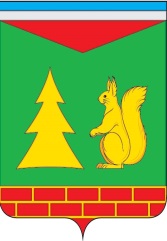 Ханты - Мансийский автономный округ – ЮграСоветский районАДМИНИСТРАЦИЯ ГОРОДСКОГО ПОСЕЛЕНИЯ ПИОНЕРСКИЙПОСТАНОВЛЕНИЕ «  09  »  ноября  2022 г.                                                                                       		 № 445О создании комиссии по осуществлению осмотра здания, сооружения или объекта незавершенного строительствапри проведении мероприятий по выявлению правообладателейранее учтенных объектов недвижимостиВ соответствии с Федеральным законом от 13 июля 2015 года № 218-ФЗ                             «О государственной регистрации недвижимости», Федеральным законом от  6 октября 2003 года №131-ФЗ «Об общих принципах организации местного самоуправления в Российской Федерации», приказом Федеральной службы государственной регистрации, кадастра и картографии от 28 апреля 2021 года №П/0179 «Об установлении порядка проведения осмотра здания, сооружения или объекта незавершенного строительства при проведении мероприятий по выявлению правообладателей ранее учтенных объектов недвижимости, формы актов осмотра здания, сооружения или объекта незавершенного строительства при выявлении правообладателей ранее учтенных объектов недвижимости», Уставом городского поселения Пионерский 1. Создать комиссию по осуществлению осмотра здания, сооружения или объекта незавершенного строительства при проведении мероприятий по выявлению правообладателей ранее учтенных объектов недвижимости.2. Утвердить состав комиссии по осуществлению осмотра здания, сооружения или объекта незавершенного строительства при проведении мероприятий по выявлению правообладателей ранее учтенных объектов недвижимости (приложение 1).3. Утвердить положение о комиссии по осуществлению осмотра здания, сооружения или объекта незавершенного строительства при проведении мероприятий по выявлению правообладателей ранее учтенных объектов недвижимости (приложение 2).4. Опубликовать настоящее постановление в бюллетене «Пионерский вестник» и разместить на официальном сайте Администрации городского поселения Пионерский.5. Настоящее постановление вступает в силу после его официального опубликования. 6. Контроль за исполнением настоящего постановления оставляю за собой.Глава  городского поселения Пионерский			          		  В.С. ЗубчикПриложение 1 к постановлению Администрации городского поселения Пионерскийот « 09 » ноября  2022 г. №445СОСТАВкомиссии по осуществлению осмотра здания, сооружения или объекта незавершенного строительства при проведении мероприятий по выявлению правообладателей ранее учтенных объектов недвижимости (далее – комиссия)Приложение 2к постановлению Администрации городского поселения Пионерскийот « 09 » ноября  2022 г. №445ПОЛОЖЕНИЕо комиссии по осуществлению осмотра здания, сооружения или объекта незавершенного строительства при проведении мероприятий по выявлению правообладателей ранее учтенных объектов недвижимости1.Общие положения1.1. Комиссия по осуществлению осмотра здания, сооружения или объекта незавершенного строительства при проведении мероприятий по выявлению правообладателей ранее учтенных объектов недвижимости (далее – комиссия) является постоянно действующим коллегиальным органом при Администрации городского поселения Пионерский.1.2. Основной целью деятельности комиссии является обеспечение реализации мероприятий по проведению визуального осмотра либо осмотра с использованием технических средств для дистанционного зондирования Земли зданий, сооружений, объектов незавершенного строительства (далее объекты недвижимости) при выявлении правообладателей ранее учтенных объектов недвижимости с целью подтверждения, что на момент проведения мероприятий по выявлению правообладателей таких объектов недвижимости эти объекты не прекратили свое существование. 1.3. Комиссия является правомочной, если на ней присутствует не менее двух третей от общего числа членов комиссии.2.Функции комиссии2.1. Функциями комиссии являются:2.1.1. Проведение визуального осмотра либо осмотра с использованием технических средств для дистанционного зондирования Земли объектов недвижимости при выявлении правообладателей ранее учтенных объектов недвижимости с применением фотофиксации.2.1.2. Осуществление фотофиксации объектов недвижимости с указанием места и даты съемки. 2.1.3. Составление акта осмотра здания, сооружения, объекта незавершенного строительства при выявлении правообладателей ранее учтенных объектов недвижимости (далее – акт осмотра).3.Состав и порядок работы комиссии3.1. Комиссия формируется в составе председателя, заместителя председателя, секретаря и членов комиссии.3.2. Персональный состав комиссии утверждается муниципальным правовым актом Администрации городского поселения Пионерский.3.3. Комиссия осуществляет свою деятельность в форме выезда на место нахождения объектов недвижимости. 3.4. Возглавляет комиссию и осуществляет руководство ее работой председатель комиссии. 3.5. В период отсутствия председателя комиссии руководство деятельностью комиссии осуществляет заместитель председателя комиссии. 3.6. В результате осмотра объектов недвижимости оформляется акт осмотра по форме согласно приложению №2 к приказу  Федеральной службы государственной регистрации, кадастра и картографии от 28 апреля 2021 года №П/0179 «Об установлении порядка проведения осмотра здания, сооружения или объекта незавершенного строительства при проведении мероприятий по выявлению правообладателей ранее учтенных объектов недвижимости, формы актов осмотра здания, сооружения или объекта незавершенного строительства при выявлении правообладателей ранее учтенных объектов недвижимости».3.7. Акт осмотра подписывается председателем комиссии, заместителем председателя комиссии, секретарем и членами комиссии.4.Организация работы комиссии4.1. Председатель комиссии: 4.1.1. Планирует, организует деятельность комиссии и руководит ею, распределяет обязанности между ее членами. 4.1.2. Определяет дату проведения выездов для осмотра объектов недвижимости при выявлении правообладателей ранее учтенных объектов недвижимости.4.1.3. Совершает иные действия по организации и обеспечению деятельности комиссии.4.1.4. Подписывает акт осмотра.4.2. Секретарь комиссии:4.2.1. Уведомляет членов комиссии о месте, дате, времени проведения заседания комиссии не позднее чем за 3 рабочих дня до проведения выездов для осмотра объектов недвижимости.4.2.2. По результатам работы комиссии оформляет акт осмотра в течение 3 рабочих дней со дня выезда для осмотра объектов недвижимости.4.2.3. Подписывает акт осмотра.4.2.3. Осуществляет иные действия организационно-технического характера.4.3. Заместитель председателя комиссии, члены комиссии: 4.3.1. Участвуют в выездах для осмотра объектов недвижимости при выявлении правообладателей ранее учтенных объектов недвижимости. 4.3.2. Подписывают акты осмотра.Председатель комиссииглава городского поселения Пионерский;Заместитель председателя:начальник юридического отдела Администрации городского поселения Пионерский;Секретарь:инженер-землеустроитель Администрации городского поселения Пионерский;Члены комиссии:Главный специалист по земельным отношениям Администрации городского поселения Пионерскийглавный специалист по правовым вопросам Администрации городского поселения Пионерский;муниципальный жилищный инспектор Администрации городского поселения Пионерский;главный специалист финансово-экономического отдела Администрации городского поселения Пионерский